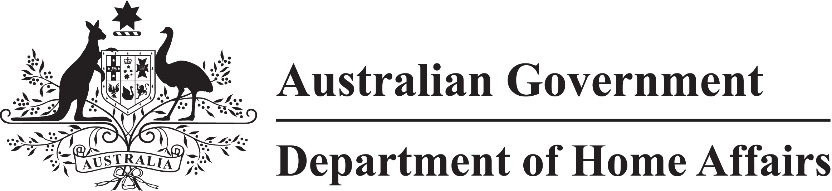 LIN 22/065Migration (Required medical assessments) Amendment Instrument (LIN 22/065) 2022I, Dr Gideon Gouws, Chief Medical Officer and delegate of the Minister, make this instrument under paragraphs 4005(1)(aa) and 4007(1)(aa) of Schedule 4 to the Migration Regulations 1994 (the Regulations).Dated                                 23 June 2022Gideon GouwsChief Medical OfficerDepartment of Home Affairs1	Name		This instrument is the Migration (Required medical assessments) Amendment Instrument (LIN 22/065) 2022.2	Commencement		This instrument commences on 1 July 2022.3	Amendment		Schedule 1 amends REQUIRED MEDICAL ASSESSMENT (F2015L01826).Schedule 1	Amendment(s.3)[1]	Paragraph 2(d)omitC, D and EinsertC and D[2]	After paragraph 2(e)insertf.	for paragraph 4006A(1)(aa) of Schedule 4 to the Regulations, the additional medical assessments mentioned in column E of Schedule 2 apply to the class of persons mentioned in paragraph 2(c); andg.	for paragraphs 4005(1)(aa) and 4007(1)(aa) of Schedule 4 to the Regulations, the additional medical assessments mentioned in Schedule 3 apply to the class of persons mentioned in paragraph 2(c); and[3]	Schedule 2omit each occurrence ofColumn E of this Tableinsertcolumn E of this table or Schedule 3[4]	Schedule 2, column E, headingsubstitute[5]	After Schedule 2insertSchedule 3	Additional medical assessments for paragraphs 4005(1)(aa) and 4007(1)(aa)(paragraph 2(g))Column EAdditional medical assessments for paragraph 4006A(1)(aa)ItemAdditional medical assessments for paragraphs 4005(1)(aa) and 4007(1)(aa)1For an applicant who intends to work as, or study or train to be, a doctor, dentist, nurse or paramedic:(a)	if the applicant is not an applicant mentioned in paragraph (b):	(i)	medical examination; and 	(ii)	chest X-ray; and	(iii)	HIV test; and	(iv)	Hepatitis B test; and	(v)	Hepatitis C test; and	(vi)	latent tuberculosis screening; or(b)	if the applicant has applied for a Visitor (Subclass 600) visa for temporary stay in Australia of not more than 6 months:	(i)	medical examination; and 	(ii)	chest X-ray; and	(iii)	HIV test; and	(iv)	Hepatitis B test; and	(v)	Hepatitis C test2For an applicant who intends to work as, or study or train to be, a health care worker, or to work within a health care, aged care or disability care facility, in a health care profession not mentioned in item 1:(a)	if the applicant is not an applicant mentioned in paragraph (b):	(i)	medical examination; and 	(ii)	chest X-ray; and	(iii)	latent tuberculosis screening; or(b)	if the applicant has applied for a Visitor (Subclass 600) visa for temporary stay in Australia of not more than 6 months:	(i)	medical examination; and 	(ii)	chest X-ray3For an applicant who is likely to work or be a trainee at an Australian childcare centre (including preschool and crèche):	(i)	medical examination; and 	(ii)	chest X-ray4For an applicant who is likely to enter a health care or hospital environment:	(i)	medical examination; and 	(ii)	chest X-ray5For an applicant who is pregnant and intending to have the baby in Australia—Hepatitis B test 6For an applicant who is at least 75 years old, and applying for a Visitor (Subclass 600) visa or a Tourist (Subclass 676) visa—medical examination